两次工业革命下的世界教案教学立意本课以“技术改变世界”为主线，回顾复习两次工业革命的基本情况，以及由两次工业引发的生产力、生产方式、生产关系的变革，同时通过梳理同时间的历史事件，分析两次工业革命对世界格局和世界历史发展进程的影响，由浅入深地加深学生对历史问题的理解，将历史与现实相结合，理解国家重视科技创新的重要意义教学目标回顾两次工业革命发生的时间、原因、标志发明、特点及对人们生活和生产方式的影响。同时引申到随之而来的人们思想和文化生活的变化，理解经济基础与上层建筑的辩证关系。梳理两次工业革命前后发生的经济和政治大事件，分析工业革命给世界不同国家所带俩的多层次、多角度影响，理解“科技是一把双刃剑”的现实意义。总结两次工业革命的经验教训，思考当今世界如何更好地利用科技为世界的和平与发展服务，为构建人类命运共同体，解决全球性问题做出贡献，从而为国家富强和人民生活幸福添砖加瓦。教学重点与难点教学重点：两次工业革命对于世界各国产生的不同影响教学难点：涉及时间较长，零散的知识点较多，且学生学习相关内容的间隔时间较长，难以进行事件之间的有效对比联系。教学过程教师教学活动学生活动设计意图【导入】问题导入“在我们的印象里，革命往往伴随着刀光剑影和血雨腥风。但有一种革命，它完全不同，然而它彻底地改变了人们的生产和生活方式……影响和改变了世界的面貌……。”这个革命指什么？【主体知识】一、基础知识回顾课前，大家已经利用表格梳理了两次工业革命的基本信息，但是还有一些错误，老师把大家易错的地方整理成了一张“漏洞百出”的对比表格。请小组同学进行合作，找出上面的错误，然后用抢答的方式来获得为小组加分的机会。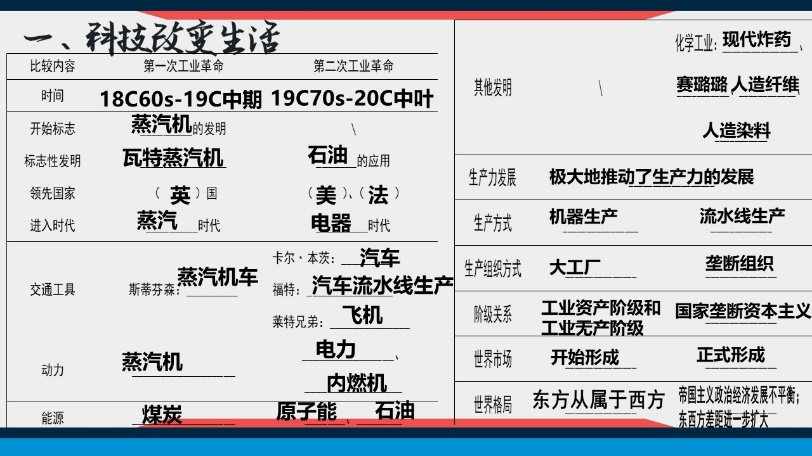 教师个别点播：尤其是国家资本主义与垄断资本主义的不同，梳理资本主义发展的阶段。通过梳理，我们复习了两次工业革命的基本情况，那通过这张对比表，请大家总结出两次工业革命各自有什么特点？展示答案：第一次工业革命特点：从英国开始，英国一枝独秀；技术的发明来源于工匠的实践经验第二次工业革命特点：同时发生在几个主要资本主义国家科学研究与工业生产紧密结合形成以重工业为主导的工业体系完成基础梳理后，我们来检测依稀啊大家的掌握情况：1.19世纪70年代，作为新的能源进入生产领域的是(    )蒸汽B.煤炭C.电力D.水力2.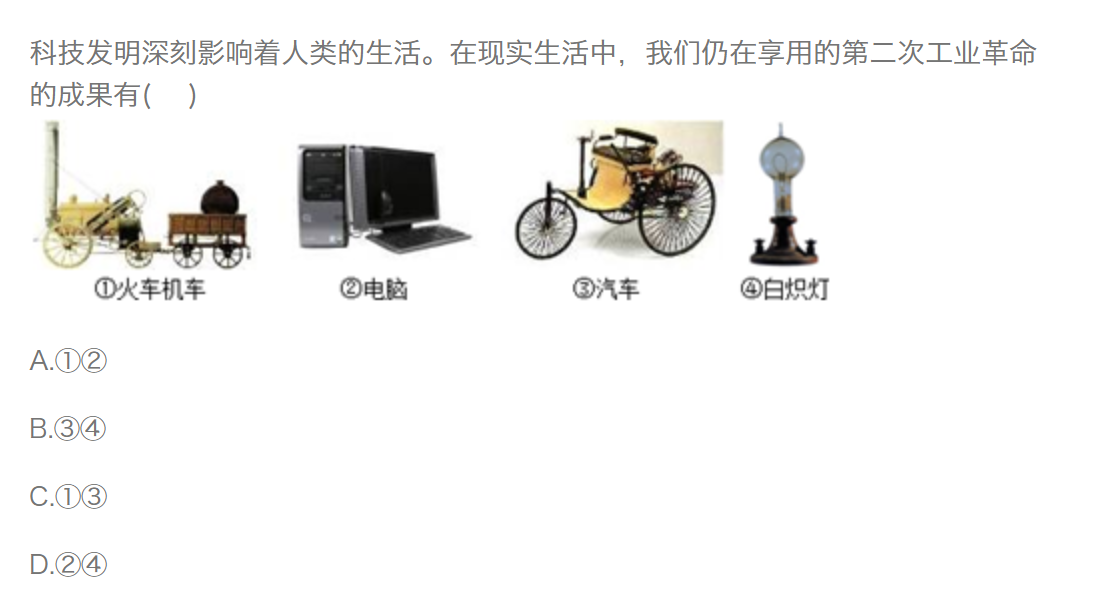 3.历史上第一个圆了人类飞上蓝天的梦想而被称为"航天飞行器的先驱"的是(    )A.奥托B.莱特兄弟C.富兰克林D.蒙特哥菲尔兄弟二、科技改变生活经历了两次工业革命的国家从农业国变成了工业国，这些国家发生了哪些变化呢？请大家阅读以下几则史料，圈划出工业革命后工业化国家发生的社会变化。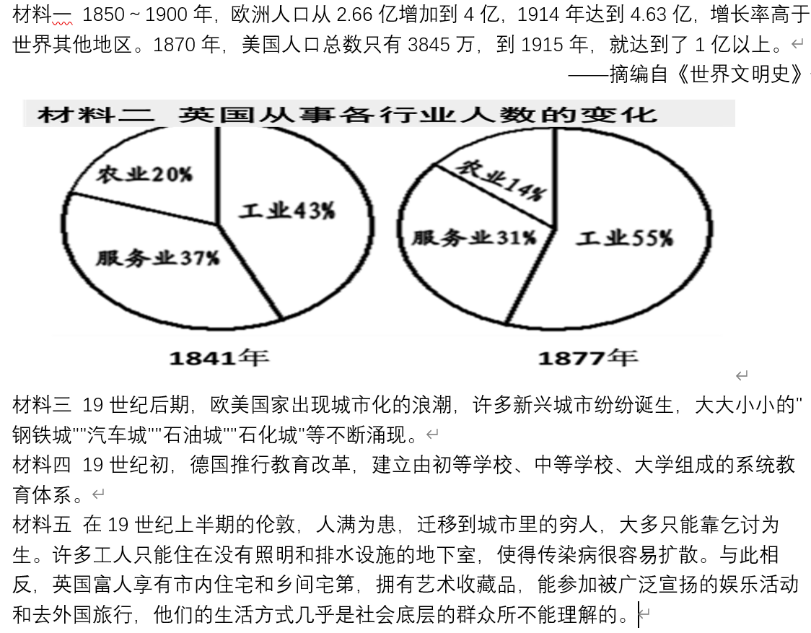 展示答案。以上这些都是对于国内的影响，但从之前的对比表中，我们可以指导，工业革命不只是影响了工业化国家，更影响了整个世界。那么究竟是怎样的影响？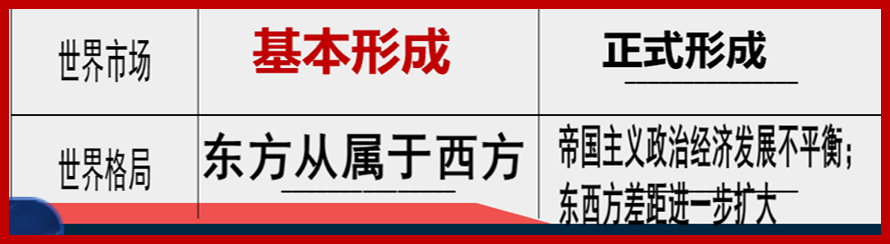 二、科技改变世界针对科技给世界带来的变化，我们在课前也进行了大事年表梳理，现在依然请大家用小组合作的方式，完善自己的大事年表。然后，我们随机抽选一个小组，请他们小组上传认为最满意的一张，然后大家进行点评。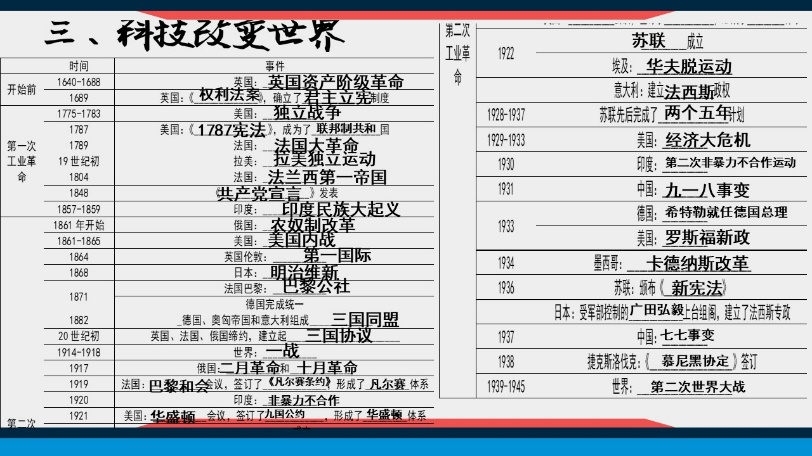 结合史实，以及老师发给大家的材料，你能说说，两次工业革命是如何改变世界面貌的吗？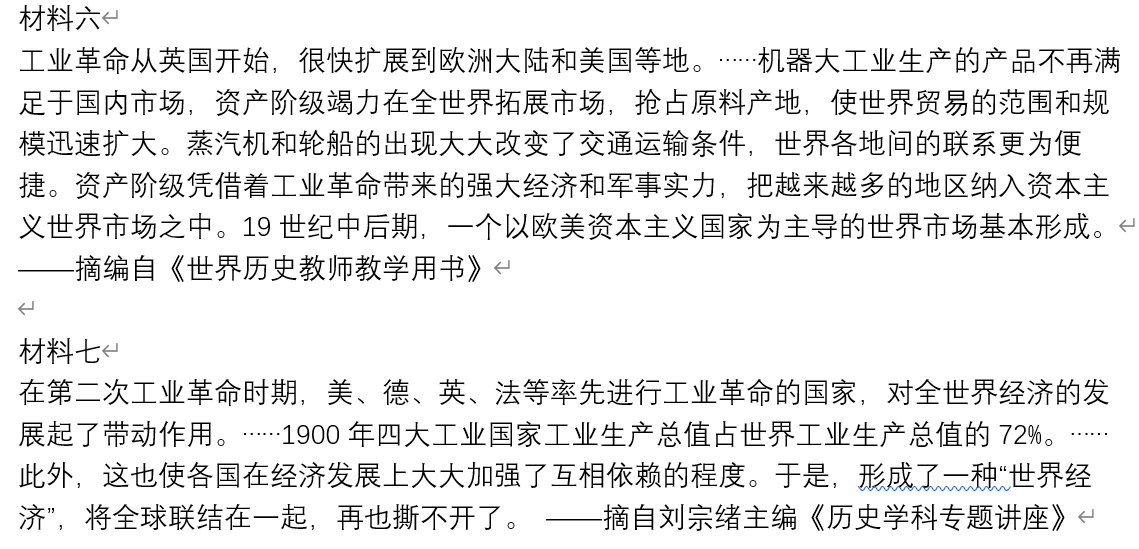 在大事年表中有两件大事非常值得我们注意，就是两次世界大战。两次工业革命的成果变成了杀人的利器。那为什么会爆发世界大战呢？根本原因是什么？根本原因：帝国主义国家间政治经济发展不平衡。这些列强的目的是什么？垄断组织要求扩大资本输出地，因此出现了瓜分世界的狂潮，有更多的国家、地区沦为殖民地、半殖民地。——《世界史·近代史编》目的：扩大资本输出地，瓜分世界。尤其是第二次工业革命后，美德后来居上，挑战了英法的权威。为什么美德可以占据第二工业革命的优势地位。请在网络上找出答案。搜索建议：1.为什么第二次工业革命美国、德国能够后来居上？2. 为什么第二次工业革命中英国势力衰弱？请总结出推动科技发展需要哪些因素？1.国家统一，社会稳定；2.人们思想解放；3.推动经济可持续发展；4.适合科技发展的政策；5.市场的需求；6.坚持创新，注重产品质量；工业革命也并非全盘好事，面对帝国主义的步步紧逼，殖民地的人民开始了反抗和资本主义的探索，资本主义国家内部也掀起了工人运动，世界共产主义运动蓬勃发展。有哪些事情，可以证明呢？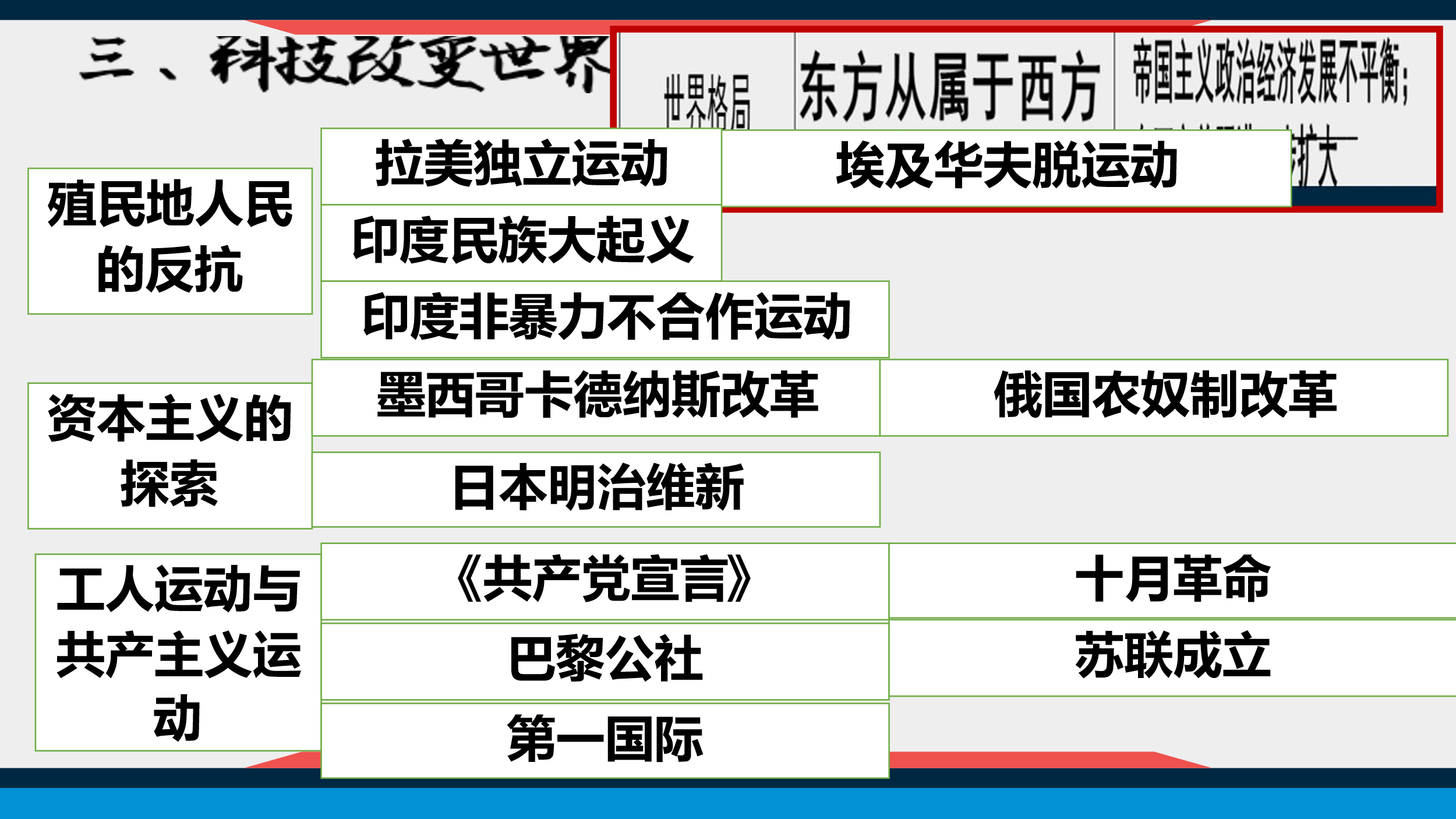 四、总结因此世界格局越来越呈现出多极化的趋势，随着第三次科技革命深入，如何正确认识科技的“双刃剑”作用，让科技真正为世界和平与发展服务，是每一个人都应该认真思考的命题。【能力提升】1.19世纪晚期，内燃机被安装在拖拉机、播种机、脱粒机等机械上。机器的轰鸣声打破了田野的宁静气氛。内燃机还被美国人安装在联合收割机上，把谷物收割的速度提高了几十倍，后来又推广到世界各国。对上述材料理解最准确的是(    )A.美国人发明了内燃机B.机器的噪声影响了人们的生活C.内燃机推动了工业生产D.内燃机推进了农业机械化2. 马克思曾预言："自然科学正在准备一次新的革命。蒸汽大王在前一世纪中翻转了整个世界，现在它的统治已到末日，另外一个大得无比的革命力量……将取而代之。"文中"另一个大得无比的革命力量"应指(    )A.珍妮机的发明B.火车机车的发明C.电力的广泛应用D.飞机的发明3. 英国学者安德鲁·波特说："当英国人从陶醉中惊醒，猛然看见帝国上空的夕阳时，新的太阳已经在大西洋另一端的美洲大陆上升起。那将是世界大国命运的又一次兴衰消长。"引起"又一次兴衰消长"的主要原因是(    )A.英国率先完成工业革命成为世界工厂B.经济危机加剧了资本主义国家对世界市场的争夺C.英国世界工厂的地位受到严重挑战D.第二次工业革命加剧了资本主义国家经济发展的不平衡4.霍布豪斯在《自由主义》一书中说：“19世纪可被称为自由主义时代，但是到了这个世纪的末叶，这项伟大运动却大大地衰落了。”导致自由主义“大大地衰落”的主要原因是(    )A.自由主义导致了无政府思想的泛滥B.19世纪五六十年代的资产阶级通过改革加强了统治C.欧洲封建势力对拿破仑战争的胜利D.第二次工业革命导致垄断组织的产生5. “18世纪中期到19世纪中期，蒸汽机引起了欧洲生产领域的革命。……英国引领了这一历史发展的潮流……”。下列中代表这一潮流的成果是（　　）A.哈格里夫斯·珍妮机 B.斯蒂芬森·火车C.本茨·汽车D.莱特兄弟·飞机回答问题小组合作，找出错误，通过抢答回答问题，同时完善课前复习学案学生总结特点，提升总结能力完成练习，并且讲解其他同学错误率最高的题目学生阅读平板上的史料，找出答案。回答问题学生小组合作完善大事年表，并上传，互相点评。学生阅读史料找出问题答案学生回答问题。学生利用互联网搜集答案学生根据大事年表找出答案开门见山，点出本课主题和两次工业革命的重要性。梳理基础知识，加深对于易错点的练习提升总结与归纳的能力能力训练，同伴互助，提升对基础知识的运用能力。提升史料阅读的能力学会运用已知知识解决问题。小组合作，查漏补缺，加深印象。提升时空观念提升历史解释和史料实证素养。提升信息化素养将历史与现实相结合，培养家国情怀。提升辩证分析问题的能力。板书：两次工业革命下的世界板书：两次工业革命下的世界板书：两次工业革命下的世界